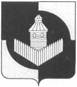                                                         Администрация  Ларинского сельского поселенияУйского муниципального районаЧелябинской областиПОСТАНОВЛЕНИЕот  24.01.2022 г.                                                                       № __2__с. Ларино«Об утверждении проекта планировки и межевания территории для размещения линейного объекта «Подводящий газопровод и распределительные сети с. Выдрино Уйского района Челябинской области»На основании протокола публичных слушаний по проекту планировки и межевания территории для размещения линейного объекта от 21.01.2022г. в соответствии с Федеральным законом №131-ФЗ «Об общих принципах организации местного самоуправления в Российской Федерации», Федеральным законом от 29.12.2004г. №191-ФЗ «О введении в действие Градостроительного кодекса Российской Федерации», Уставом Ларинского сельского поселенияПОСТАНОВЛЯЮ:Утвердить проект планировки, совмещенный с проектом межевания территории линейного объекта в целях подготовки проектно-сметной документации для строительства объекта «Подводящий газопровод и распределительные сети с. Выдрино Уйского района Челябинской области»Опубликовать настоящее Постановление путем размещения его на  официальном сайте администрации в сети Интернет.Контроль исполнения настоящего постановления оставляю за собойГлава Ларинского СП                                                        Р.Р. Зинатуллин 